 	Нашему детскому саду выделены бюджетные средства для исполнения требований санитарного законодательства по недопущению распространения новой коронавирусной инфекции. За выделенные бюджетные средства ДОУ приобрело два рециркулятора воздуха, три бесконтактных термометра, дезинфицирующее средство «Экон-дез».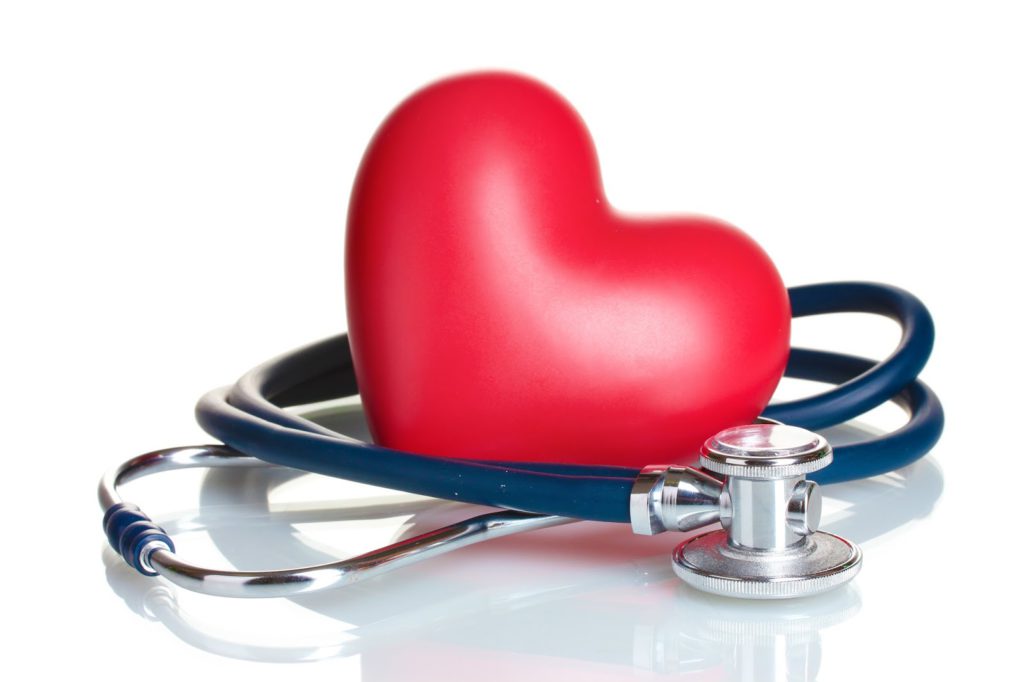 